W związku ze zbliżającym się sezonem grzewczym przypominamy wszystkim mieszkańcom Gminy Kroczyce, iż obowiązuje ustawowy BEZWZGLĘDNY ZAKAZ SPALANIA ODPADÓW na terenie nieruchomości oraz w piecach domowych. Jest to związane nie tylko z regulacjami prawnymi i ochroną środowiska, ale przede wszystkim z  troską o zdrowie i życie mieszkańców Gminy Kroczyce.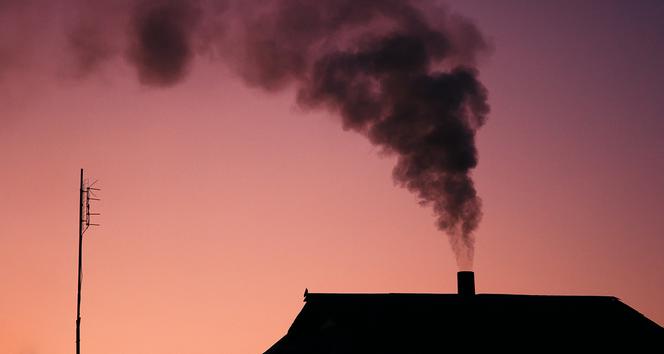 OBOWIĄZEK WYMIANY KOPCIUCHA!!PAMIĘTAJ!!! Zgodnie z zapisami „uchwały antysmogowej” już od 1 września 2017r. na terenie całego województwa śląskiego obowiązuje zakaz palenia węgla brunatnego oraz paliw stałych produkowanych z wykorzystaniem tego węgla; mułów i flotokoncentratów węglowych oraz mieszanek produkowanych z ich wykorzystaniem; paliw, w których udział masowy węgla kamiennego o uziarnieniu poniżej 3 mm wynosi więcej niż 15% oraz biomasy stałej, której wilgotność w stanie roboczym przekracza 20%. Należy podkreślić, że zakazy i ograniczenia dotyczą całego roku, a nie tylko okresu grzewczego. Uchwała zobowiązuje osoby użytkujące piece do ich wymiany na nowe - zgodne z 5 klasą pod względem granicznych wartości emisji zanieczyszczeń normy PN-EN 303-5:2012. Starsze instalacje trzeba będzie zastąpić nowymi. Wyznaczono trzy daty graniczne wymiany starych kotłów, w zależności od długości ich użytkowania. W przypadku:kotłów eksploatowanych powyżej 10 lat od daty produkcji trzeba będzie 
je wymienić na klasę 5 do końca 2021 roku,kotłów eksploatowanych od 5 do 10 lat, wymiana do końca 2023 roku, kotłów eksploatowanych do 5 lat, czas na ich wymianę mija z końcem 2025 roku. Zapisy „uchwały antysmogowej” obowiązują również wszystkich, którzy planują instalację urządzeń grzewczych. Wedle przyjętych zapisów w takim przypadku muszą być to kotły minimum klasy 5.Uzyskaj wsparcie finansowew walce o Czyste Powietrze!!!Program Czyste Powietrze – ogólnopolski program wsparcia finansowego na wymianę źródeł ciepła zmierzający do  poprawy jakości powietrza oraz zmniejszenia emisji gazów cieplarnianych poprzez wymianę źródeł ciepła i poprawę efektywności energetycznej budynków mieszkalnych jednorodzinnych. Program dedykowany dla właścicieli i współwłaścicieli domów jednorodzinnych oferujący dotację na wymianę starych i nieefektywnych źródeł ciepła na paliwo stałe na nowoczesne źródła ciepła spełniające najwyższe normy, oraz przeprowadzenia niezbędnych prac termomodernizacyjnych budynku.Nowa odsłona programu !!!Od dnia 15 maja 2020r. trwa  nabór wniosków o dofinansowanie w oparciu o:zmienioną wersję programu priorytetowego „Czyste Powietrze”,nowy wzór formularza wniosku o dofinansowanie,nowy regulamin naboru wniosków.Wnioski o dofinansowanie należy składać do Wojewódzkiego Funduszu Ochrony Środowiska i Gospodarki Wodnej w Katowicach.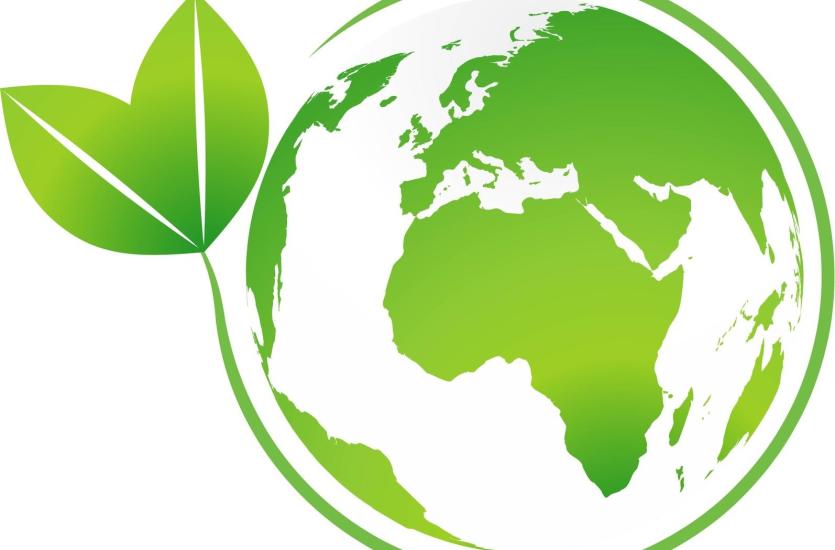 